СОВЕТ ДЕПУТАТОВ МУНИЦИПАЛЬНОГО ОБРАЗОВАНИЯ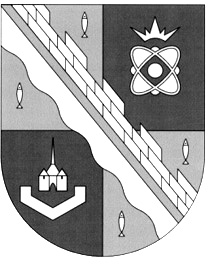 СОСНОВОБОРСКИЙ ГОРОДСКОЙ ОКРУГ ЛЕНИНГРАДСКОЙ ОБЛАСТИ(ЧЕТВЕРТЫЙ СОЗЫВ)Р Е Ш Е Н И Е26.06.2024 года  № 56Рассмотрев представленный проект, совет депутатов Сосновоборского городского округаР Е Ш И Л:1. Внести следующие изменения в Регламент совета депутатов муниципального образования Сосновоборский городской округ Ленинградской области, утвержденный решением совета депутатов N 96 от 28 июля 2021 года (с изменениями):1.1. пункт 2 статьи 16 изложить в новой редакции:«2. Органы местного самоуправления городского округа определяет специально отведенные места для проведения встреч депутатов с избирателями, а также определяет перечень помещений, предоставляемых для проведения встреч депутатов с избирателями, и порядок их предоставления.»;1.2. пункт 2 статьи 25 изложить в новой редакции:«2. Внеочередные заседания совета депутатов созываются председателем совета депутатов (в его отсутствии – заместителем председателя совета депутатов) по собственной инициативе, по требованию главы городского округа, постоянной комиссии, депутатского объединения или по требованию депутатов, подписанному не менее чем пятью депутатами.»;1.3. пункт 4 статьи 44 изложить в новой редакции:«4. Порядок участия граждан, в том числе представителей организаций, в заседаниях совета депутатов, постоянных комиссий, а также права и обязанности данных лиц на заседаниях, определяются «Положением о порядке участия граждан, в том числе представителей организаций, в заседаниях совета депутатов, постоянных комиссий совета депутатов» (Приложение N 7 к настоящему Регламенту).»;1.4. статью 57 исключить из текста.1.5. пункт 5 статьи 65 изложить в новой редакции:«5. Повторное голосование по одному и тому же вопросу может проводиться:1) по требованию 11 депутатов и более – если при проведении первичного голосования по данному вопросу решение было принято;2) по требованию председательствующего на заседании, главы городского округа либо инициатора внесения проекта – если при проведении первичного голосования по данному вопросу решение принято не было.»;1.6. подпункт 8 пункта 1 статьи 2 Приложения N 3 к Регламенту совета депутатов Сосновоборского городского округа («Положение о постоянных комиссиях совета депутатов Сосновоборского городского округа») изложить в новой редакции:«8) организация и осуществление мероприятий по работе с детьми и молодежью, участие в реализации молодежной политики, разработка и реализация мер по обеспечению и защите прав и законных интересов молодежи, разработка и реализация муниципальных программ по основным направлениям реализации молодежной политики, организация и осуществление мониторинга реализации молодежной политики в городском округе;»;1.7. в статью 3 Приложения N 3 к Регламенту совета депутатов Сосновоборского городского округа («Положение о постоянных комиссиях совета депутатов Сосновоборского городского округа») включить дополнительный пункт 15 в следующей редакции:«15) принятие решений и проведение на территории городского округа мероприятий по выявлению правообладателей ранее учтенных объектов недвижимости, направление сведений о правообладателях данных объектов недвижимости для внесения в Единый государственный реестр недвижимости.»;1.8. пункты 4, 8 и 10 статьи 5 Приложения N 3 к Регламенту совета депутатов Сосновоборского городского округа («Положение о постоянных комиссиях совета депутатов Сосновоборского городского округа») изложить в новой редакции:«4) утверждение правил благоустройства территории городского округа, осуществление муниципального контроля в сфере благоустройства, предметом которого является соблюдение правил благоустройства территории городского округа, в том числе требований к обеспечению доступности для инвалидов объектов социальной, инженерной и транспортной инфраструктур и предоставляемых услуг (при осуществлении муниципального контроля в сфере благоустройства может выдаваться предписание об устранении выявленных нарушений обязательных требований, выявленных в ходе наблюдения за соблюдением обязательных требований (мониторинга безопасности), организация благоустройства территории городского округа в соответствии с указанными правилами, а также организация использования, охраны, защиты, воспроизводства городских лесов, лесов особо охраняемых природных территорий, расположенных в границах городского округа;8) осуществление в пределах, установленных водным законодательством Российской Федерации, полномочий собственника водных объектов, установление правил использования водных объектов общего пользования для личных и бытовых нужд и информирование населения об ограничениях использования таких водных объектов, включая обеспечение свободного доступа граждан к водным объектам общего пользования и их береговым полосам, а также правил использования водных объектов для рекреационных целей;10) обеспечение выполнения работ, необходимых для создания искусственных земельных участков для нужд городского округа в соответствии с федеральным законом;»;1.9. в статью 5 Приложения N 3 к Регламенту совета депутатов Сосновоборского городского округа («Положение о постоянных комиссиях совета депутатов Сосновоборского городского округа») включить дополнительные пункты N 13 – 15 в следующей редакции:«13) принятие решений о создании, об упразднении лесничеств, создаваемых в их составе участковых лесничеств, расположенных на землях населенных пунктов городского округа, установлении и изменении их границ, а также осуществление разработки и утверждения лесохозяйственных регламентов лесничеств, расположенных на землях населенных пунктов;14) осуществление мероприятий по лесоустройству в отношении лесов, расположенных на землях населенных пунктов городского округа;15) осуществление выявления объектов накопленного вреда окружающей среде и организация ликвидации такого вреда применительно к территориям, расположенным в границах земельных участков, находящихся в собственности городского округа.»;1.10. статью 18 Приложения N 3 к Регламенту совета депутатов Сосновоборского городского округа («Положение о постоянных комиссиях совета депутатов Сосновоборского городского округа») изложить в новой редакции:«Порядок ведения фото-, видео- и аудиозаписи заседаний постоянных комиссий совета депутатов лицами, присутствующими на их заседаниях, соответствует порядку ведения фото-, видео- и аудиозаписи заседаний совета депутатов, установленным статьями 54 – 56 настоящего Регламента.»;1.11. статью 19 Приложения N 3 к Регламенту совета депутатов Сосновоборского городского округа («Положение о постоянных комиссиях совета депутатов Сосновоборского городского округа») считать статьей 21, а статьи 19 – 20 изложить в новой редакции:«Статья 191. Аппарат совета депутатов ведет аудиозаписи заседаний постоянных комиссий совета депутатов.2. Аудиозаписи заседаний постоянных комиссий совета депутатов подлежат хранению в течение трех лет.3. Аудиозаписи заседаний постоянных комиссий совета депутатов предоставляются пользователям информацией по их письменным запросам на имя председателей постоянных комиссий совета депутатов в течение трех рабочих дней со дня подачи запроса в аппарат совета депутатов.4. В предоставлении аудиозаписи заседания постоянной комиссии совета депутатов может быть отказано пользователю информацией в случаях, если запрашиваемая аудиозапись содержит информацию, отнесенную федеральным законом к сведениям, составляющим государственную или иную охраняемую законом тайну.Статья 201. По указанию председателей постоянных комиссий совета депутатов аппарат совета депутатов ведет видеозапись заседаний постоянных комиссий совета депутатов либо отдельных вопросов, рассматриваемых на их заседаниях.2. Размещение в сети «Интернет» видеозаписей, произведенных аппаратом совета депутатов на заседаниях постоянных комиссий совета депутатов, а равно предоставление их копий заинтересованным лицам, допускается только с разрешения председателей соответствующих постоянных комиссий совета депутатов.3. Видеозаписи заседаний постоянных комиссий совета депутатов подлежат хранению в течение трех лет.4. В предоставлении видеозаписи заседания постоянной комиссии совета депутатов может быть отказано пользователю информацией в случаях, если запрашиваемая видеозапись содержит информацию, отнесенную федеральным законом к сведениям, составляющим государственную или иную охраняемую законом тайну.5. При наличии технической возможности и обеспечении равных условий для съемки депутатов во время проведения заседания постоянной комиссии совета депутатов, по решению постоянной комиссии совета депутатов может вестись прямая видео трансляция заседания в сети «Интернет».»1.12. Приложение N 5 к Регламенту совета депутатов Сосновоборского городского округа («Положение о рабочих группах и согласительных комиссиях совета депутатов Сосновоборского городского округа») изложить в новой редакции:«Приложение N 5к Регламенту совета депутатовСосновоборского городского округаПОЛОЖЕНИЕо временных рабочих группах и согласительных комиссиях совета депутатовСосновоборского городского округаСтатья 11. Совет депутатов Сосновоборского городского округа (далее – совет депутатов) вправе образовывать временные рабочие группы и согласительные комиссии.2. Временные рабочие группы и согласительные комиссии являются структурными рабочими органами совета депутатов, создаваемыми для выполнения определенных задач.Статья 2Рабочие группы создаются в целях:1) подготовки проектов правовых актов, принятие которых отнесено к компетенции совета депутатов;2) подготовки предложений (в том числе законодательных инициатив) о внесении изменений в законодательные акты Российской Федерации и Ленинградской области;3) выполнения поручений совета депутатов по иным вопросам, отнесенных к ведению совета депутатов;4) в иных случаях, предусмотренных муниципальными правовыми актами совета депутатов.Статья 31. Согласительные комиссии создаются в целях:1) рассмотрения поправок депутатов к проекту бюджета городского округа, перед рассмотрением его во втором чтении в соответствии со статьей 105 «Положения о бюджетном процессе в Сосновоборском городском округе», утвержденным решением совета депутатов от 20.11.2007 №143;2) доработки проектов нормативных правовых актов совета депутатов, отклоненных главой городского округа в порядке, предусмотренном частью 13 статьи 35 Федерального закона от 06.10.2003 N 131-ФЗ «Об общих принципах организации местного самоуправления в Российской Федерации»;3) доработки проектов правовых актов совета депутатов, внесенных на его рассмотрение гражданами в порядке реализации правотворческой инициативы граждан, и отклоненных советом депутатов;4) доработки проектов правовых актов совета депутатов, внесенных на его рассмотрение Общественной палатой городского округа, и отклоненных советом депутатов;5) предварительного рассмотрения обращений граждан и организаций, поступивших на рассмотрение совета депутатов;6) в иных случаях, предусмотренных муниципальными правовыми актами совета депутатов.2. Согласительные комиссии создаются для более полного учета и отражения мнений заинтересованных лиц по рассматриваемым советом депутатов вопросам.Статья 41. Рабочие группы создаются решениями совета депутатов, а в случаях необходимости подготовки проектов правовых актов, принятие которых отнесено к компетенции совета депутатов – решениями постоянных комиссий совета депутатов.2. Согласительные комиссии создаются решениями совета депутатов, а в случаях доработки проектов нормативных правовых актов совета депутатов, отклоненных главой городского округа в порядке, предусмотренном частью 13 статьи 35 Федерального закона от 06.10.2003 N 131-ФЗ «Об общих принципах организации местного самоуправления в Российской Федерации» – распоряжением председателя совета депутатов.3. Рабочие группы и согласительные комиссии могут создаваться из числа депутатов совета депутатов, специалистов органов местного самоуправления городского округа, представителей Общественной палаты городского округа, контрольно-счетной палаты городского округа, а также заинтересованных организаций и граждан.4. По согласованию с руководителями органов государственной власти в состав рабочих групп и согласительных комиссий могут быть включены сотрудники соответствующих органов государственной власти.Статья 51. Решения совета депутатов, постоянных комиссий и распоряжения председателя совета депутатов о создании рабочих групп и согласительных комиссий должны содержать:1) цели создания рабочих групп, согласительных комиссий;2) персональный состав рабочих групп, согласительных комиссий;3) указание на руководителей рабочих групп, согласительных комиссий;4) срок полномочий рабочих групп, согласительных комиссий.2. Рабочие группы и согласительные комиссии прекращают свою деятельность после истечения установленного срока их полномочий, либо выполнения возложенных на них задач или досрочно по решению совета депутатов, постоянных комиссий или распоряжению председателя совета депутатов, принявших решение об их создании.3. Установленный срок полномочий рабочих групп, согласительных комиссий не может превышать шести месяцев со дня принятия решения об их образовании. Продление срока полномочий рабочих групп, согласительных комиссий допускается по решению совета депутатов, постоянных комиссий или распоряжению председателя совета депутатов, принявших решение об их создании.Статья 61. Депутаты совета депутатов, не вошедшие в состав рабочих групп и согласительных комиссий, вправе принимать участие в их работе с правом совещательного голоса.2. На заседаниях рабочих групп и согласительных комиссий вправе присутствовать специалисты и эксперты, приглашенные на заседания руководителями рабочих групп и согласительных комиссий.3. Присутствие заинтересованных лиц на заседаниях рабочих групп и согласительных комиссий допускается только по решению данных рабочих групп и согласительных комиссий соответственно.Статья 71. Заседания рабочих групп и согласительных комиссий правомочны, если на них присутствует более половины членов от их списочного состава.2. Решения рабочих групп и согласительных комиссий (кроме решений по процедурным вопросам) принимаются простым большинством членов от их списочного состава.3. Решения рабочих групп и согласительных комиссий по процедурным вопросам (вопросам организации их работы), принимаются простым большинством членов рабочих групп и согласительных комиссий от зарегистрированного числа членов рабочих групп и согласительных комиссий, присутствующих на их заседаниях.Статья 81. На заседаниях рабочих групп и согласительных комиссий может вестись аудиозапись и (или) видеозапись.2. Аудиозапись и (или) видеозапись заседаний рабочих групп и согласительных комиссий ведется работником аппарата совета депутатов по решению рабочих групп и согласительных комиссий, принятому большинством членов данных рабочих групп и согласительных комиссий от их списочного состава.3. Заседания рабочих групп и согласительных комиссий в соответствии с Уставом городского округа не являются публичными мероприятиями, проводимыми советом депутатов. В силу требований статьи 152.1 Гражданского кодекса Российской Федерации (часть первая) и Федерального закона от 27.07.2006 N149-ФЗ «Об информации, информационных технологиях и о защите информации», ведение аудиозаписи и видеозаписи, лицами, присутствующими на их заседаниях, допускается лишь по решению данных рабочих групп и согласительных комиссий.Статья 9Рабочие группы и согласительные комиссии самостоятельно определяют порядок своей работы.»1.13. пункт 4 статьи 3 Приложения N 7 к Регламенту совета депутатов Сосновоборского городского округа («Положение о порядке участия граждан, в том числе представителей организаций, в заседаниях совета депутатов, постоянных комиссий совета депутатов» исключить из текста.2. Настоящее решение вступает в силу со дня его официально обнародования на сайте городской газеты «Маяк».3. Настоящее решение официально обнародовать на сайте городской газеты «Маяк».Заместитель председателя совета депутатовСосновоборского городского округа                                                А.А. ПавловПервый заместитель главы администрацииСосновоборского городского округа                                             С.Г. Лютиков«О внесении изменений в Регламент совета депутатов муниципального образования Сосновоборский городской округ Ленинградской области»